SKRIPSI ARSITEKTUR(AR.8122)JUDULGEDUNG PERTUNJUKAN TARI DAN MUSIK TRADISIONAL KHAS LOMBOKTEMAARSITEKTUR POST-MODERN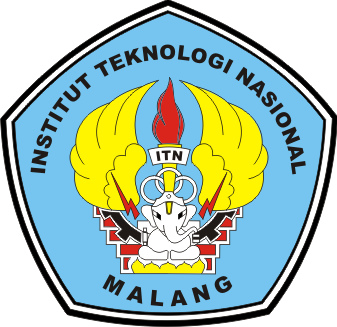 Disusun oleh:SORGIA M. ARSYAD14.22.069Dosen Pembimbing: Ir. Bambang Joko Wiji Utomo, MT.  Putri Herlia Pramitasari, ST, MT.PROGRAM STUDI ARSITEKTURFAKULTAS TEKNIK SIPIL DAN PERENCANAANINSTITUT TEKNOLOGI NASIONAL MALANG2020/202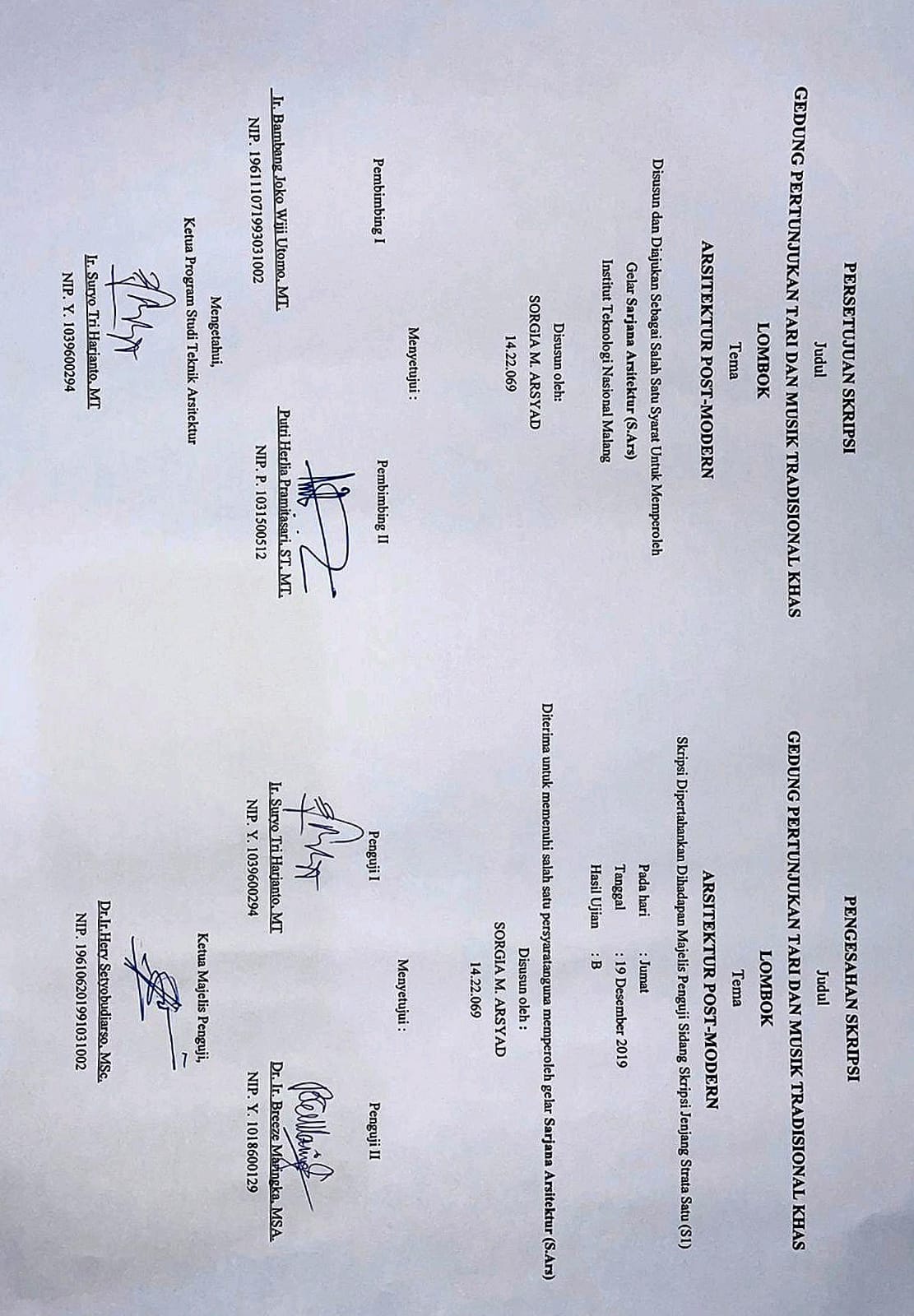 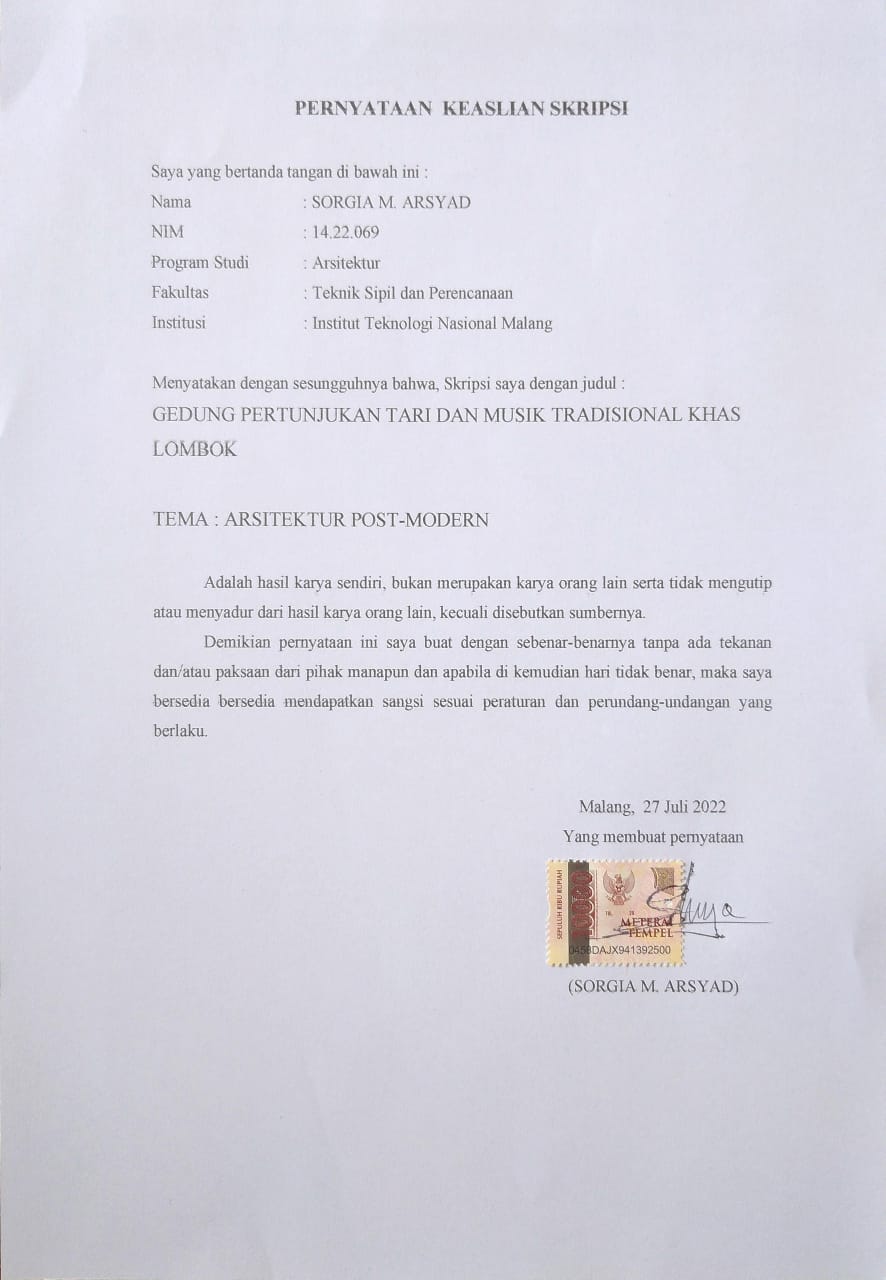 KATA PENGANTARAlhamdulillah, puji syukur saya panjatkan kepada Allah SWT yang telah melimpahkan rahmat dan hidayah-Nya sehingga saya mampu menyelesaikan Skripsi Arsitektur ini dengan judul “ Gedung Pertunjukan Tari Dan Musik Tradisional Khas Lombok” dengan Tema “Arsitektur Post-Modern”. Skripsi ini dapat terselesaikan dengan baik atas bantuan dan dukungan dari berbagai pihak. Oleh karena itu, saya mengucapkan terima kasih kepada Yth. : Bpk. Ir. Suryo Tri Harjanto, MT, selaku Ketua Program Studi/Jurusan Arsitektur Fakultas Teknik Sipil dan Perencanaan Institut Teknologi Nasional Malang. Bpk. .Ir. Bambang Joko Wiji Utomo, MT dan Ibu Putri Herlia Pramitasari, ST, MT, selaku Dosen Pembimbing yang telah memberikan bimbingan, arahan, dan masukan yang bermanfaat.Bpk. Ir. Suryo Tri Harjanto, MT dan Bpk. Ir. Breeze Maringka, MSA, selaku Dosen Penguji yang telah memberikan kritik dan saran yang membangun.Ibu Debby Budi Susanti,ST,MT, dan Ibu Sri Wirnani,ST,MT, selaku Kordinator Skripsi yang mengatur proses berjalannya mata kuliah skripsi.Kepada seluruh dosen arsitektur ITN Malang yang telah terlibat dalam penulisan skripsi arsitektur ini.Kepada seluruh keluarga besar saya, terima kasih atas dukungan moril dan materil yang telah diberikan selama ini.Untuk seluruh teman-teman, teman se-kelompok yang seru, khususnya untuk teman dekat yang telah memberikan dukungan dan semangat sampai akhir, serta seluruh pihak yang telah terlibat dalam skripsi arsitektur ini.Saya menyadari penyusunan skripsi ini masih banyak kesalahan dan jauh dari kesempurnaan. Oleh karena itu, saya mengharapkan saran dan kritik yang membangun untuk penulisan selanjutnya yang lebih baik, dan semoga skripsi ini dapat bermanfaat bagi pembaca. Malang, 14 Mei 2022PenulisSorgia M. ArsyadABSTRAKLombok merupakan pulau yang kaya akan berbagai macam kesenian dan karya-karya bernilai tinggi. Kekayaan karya seni di Lombok ini telah ada sejak berabad-abad lalu dan diwariskan secara turun-temurun. Salah satu cabang kesenian di Lombok adalah seni pertunjukan Tari, Musik dan berbagai macam seni lainnya. Oleh karena itu gedung pertunjukan tari dan music tradisional khas Lombok adalah suatu bangunan yang merupakan pusat aktifitas seni di bidang tari dan musik dan pusat kegiatan edukasi tari dan musik masyarakat Lombok, memberikan serta menyajikan informasi mengenai tari dan music bagi kalangan masyarakat di Lombok.Berdasarkan latar belakang yang telah di kemukakan di atas, rumusan masalah dalam konsep ini adalah, bangunan apa yang bisa membuat kesenian di Lombok tetap di lestarikan sampai generasi selanjutnya bisa menikmati kesenian yang ada di Lombok?. Dan untuk tujuan dari Gedung pertunjukan tersebut adalah sebagai tempat pertunjukan dan sebagai wadah pelatihan tari dan musik tradisional khas Lombok. Hasil pelatihan yang diperoleh ialah tidak akan hilangnya tari dan musik tradisional khas Lombok dan bisa langsung di pentaskan. Metode desain yang di gunakan adalah Metode kotak kaca (glass box method) adalah metode berpikir rasional yang secara objektif dan sistematis menelaah suatu hal secara logis dan terbebas dari pikiran dan pertimbangan yang tidak rasional (irasional), hal yang seperti ini mirip dengan sistem kerja komputer, dimana perancang membutuhkan data, kemudian diolah atau diprogramkan. Hasil yang di dapat dari rumusan Masalah di atas adalah membuat Gedung Pertunjukan Tari dan Musik tradisional khas Lombok, yang isinya adalah tempat pertunjukan dan pelatihan tari dan music tradisional Lombok, sehingga untuk kedepannya tari dan music tradisional khas Lombok akan tetap terjaga kelestariannya bagi generasi selanjutnya Maka Dapat di Tarik kesimpulan bahwa masyarakat Lombok membutuhkan Gedung pertunjukan tari dan music tradisional khas Lombok sebagai tempat pertunjukan dan sebagai wadah pelatihan tari dan musik tradisional khas Lombok. Kata kunci: Gedung Pertunjukan, Seni Tari, Seni Musik, Tradisi Lombok, Post-Modern.DAFTAR ISIDAFTAR GAMBARGambar 1.1 Peta lokasi Tapak	1Gambar 2.1 Panggung Arena	4Gambar 2.2 Panggung Proscenium	4Gambar 2.3 Setandar Peletakan Dimmer	5Gambar 2.4 Setandar Peletakan Lighting	6Gambar 2.5 Pemantulan Suara Ke Langit - langit	7Gambar 2.6 Penaikan Sumber Bunyi	7Gambar 2.7 Setandar Peletakan Langit – langit Pemantul	7Gambar 2.8 Bentuk Lantai Empat Persegi	7Gambar 2.9 Setandar Peletakan Sound Speaker	8Gambar 2.10 Setandar Penataan kursi Penonton	8Gambar 2.11 Setandar Sirkulasi dan Jarak Kursi Penonton	8Gambar 2.12 Potongan Panggung Teater	9Gambar 2.13 Site Plan Taman Budaya Werdi Bali	10Gambar 2.14 Denah Panggung Tertutup Art Center Bali	11Gambar 2.15 Panggung Tertutup Art Center Bali 	11Gambar 2.16 Denah Panggung Terbuka Art Center Bali	11Gambar 2.17 Panggung Terbuka Art Center Bali	11Gambar 2.18 Panggung Ayodya Art Center Bali	11Gambar 2.19 Panggung Angsoka Art Center Bali	11Gambar 2.20 Panggung Ratna Kanda Art Center Bali	12Gambar 2.21 Panggung Madia Mandala Art Center Bali	12Gambar 2.22 Panggung krya Mandala Art Center Bali	12Gambar 2.23 Denah Panggung tertutup ISI Bali	13Gambar 2.24 Panggung Tertutup ISI Bali	13Gambar 2.25 Denah Panggung Terbuka ISI Bali	13Gambar 2.26 Panggung Terbuka ISI Bali	13Gambar 2.27 Studio Tari dan Drama ISI Bali	13Gambar 2.28 Studio Musik ISI Bali	13Gambar 2.29 Concert Hall	14Gambar 2.30 Societet Militari	14Gambar 2.31 Panggung Terbuka	14Gambar 2.32 Amphiteater	14Gambar 2.33 Ruang Seminar	14Gambar 2.34 Kantin	15Gambar 2.35 Museum	15Gambar 2.36 Ruang Pamer	15Gambar 2.37 Potensi Site	18Gambar 2.38 Pencapaian Site	18Gambar 2.39 Kebisingan Site	19Gambar 2.40 Vegetasi Site	19Gambar 2.41 Analisis Matahari Site	20Gambar 4.1 Suasana Panggung Tertutup	39Gambar 4.2 Struktur Rangka Bangunan	40Gambar 5.1 Zoning Lantai 1	44Gambar 5.2 Zoning Lantai 2	44Gambar 5.3  Zoning Lantai 3	45Gambar 6.1 Site Plan 	48Gambar 6.2 Layout Plan 	48Gambar 6.3 Denah Lantai 1 	49Gambar 6.4 Denah Lantai 2 	49Gambar 6.5 Denah Lantai 3 	50Gambar 6.6 Basement 	50Gambar 6.7 Tampak Depan	51Gambar 6.8 Tampak Belakang	51Gambar 6.9 Tampak Kiri 	52Gambar 6.10 Tampak Kanan 	52Gambar 6.11 Potongan 	53Gambar 6.12 Setruktur 	53Gambar 6.13 Detail Auditorium Terbuka 	54Gambar 6.14 Detail Cafetaria 	54Gambar 6.15 Detail Gerbang 	55Gambar 6.16 Detail Tangga Darurat 	55Gambar 6.17 Persfektif Mata Normal 	56Gambar 6.18 Persfektif Mata Burung 	56DAFTAR TABELTabel 2.1 Macam Bangunan dan Ruang Art Center Bali	12Tabel 2.2 Analisa Penyelsaian Tapak	20Tabel 2.3 Kebutuhan Fasilitas	21Tabel 3.1 Pelaku dan Aktivitas	22Tabel 3.2 Jenis dan Besaran Ruang	26Tabel 3.3 Perhitungan Ruang Luar	32Tabel 3.4 Rekapitulasi Perhitungan Keseluruhan Total Luas Bangunan	32Tabel 3.5 Hubungan Ruang Fasilitas Utama	33Tabel 3.6 Hubungan Ruang Fasilitas Pendukung	33Tabel 3.7 Hubungan Ruang Fasilitas Service	33Tabel 3.8 Pengelompokan Ruang	34Tabel 3.9 Persyaratan Ruang	34Tabel 4.1 Perbandingan Sistem Peletakan Tangki	42DAFTAR DIAGRAMDiagram 3.1 Kegiatan Pusat Makro	25Diagram 3.2 Kegiatan Pusat Utama	25Diagram 4.1 Penyaluran Air Bersih	42Diagram 4.2 Sistem Sirkulasi Limbah Kotoran Padat	42Diagram 4.3 Sistem Sirkulasi Limbah Cair	42Diagram 4.4 Sistem Sirkulasi Limbah Air Hujan	43Diagram 4.5 Sistem Distribusi Listrik	43Diagram 4.5 Sistem Pembuangan Sampah	43